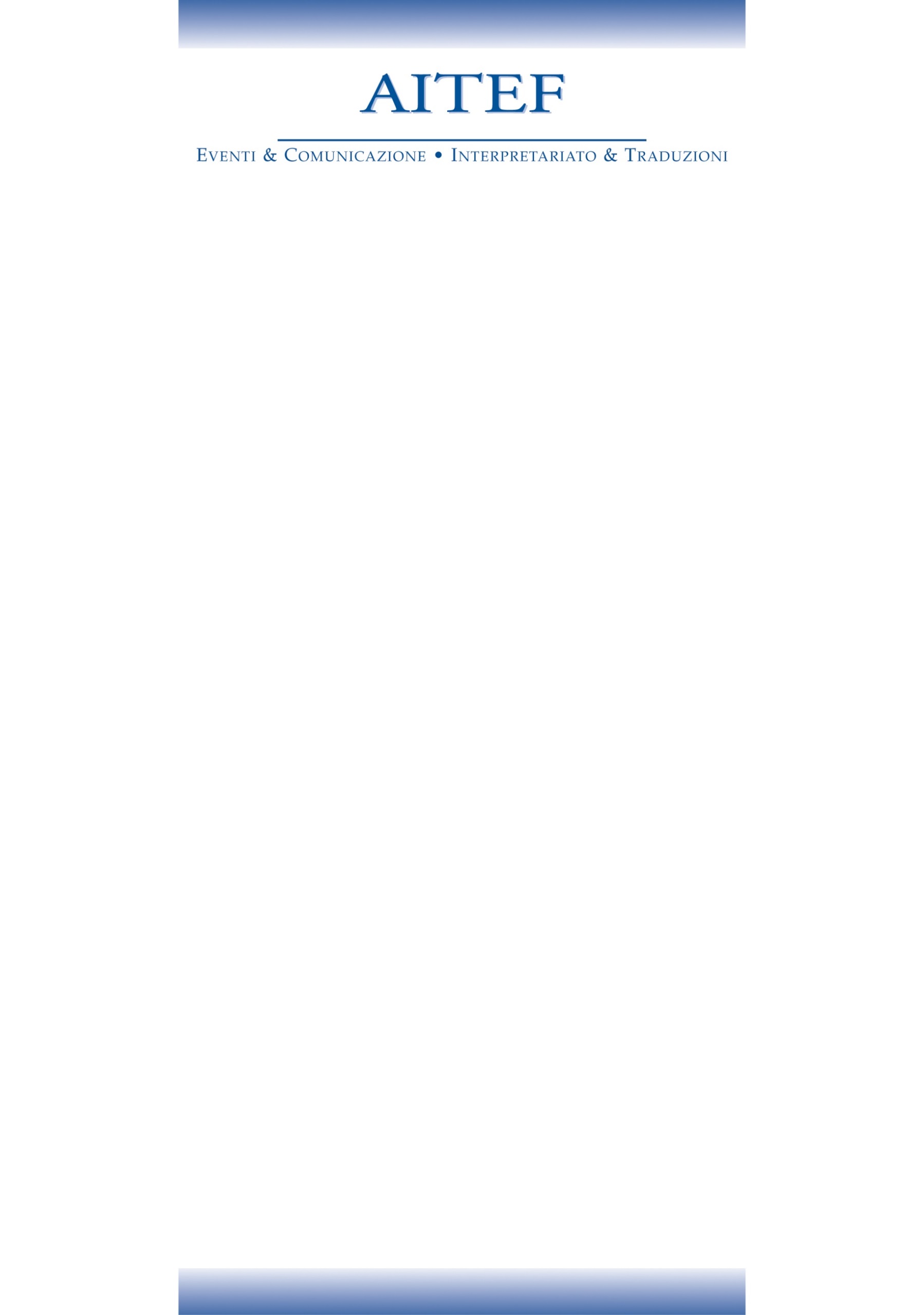 SCHEDA DI ISCRIZIONEda compilare in stampatello  in modo chiaro e leggibile ed inviare via mail alla Segreteria Organizzativa del Corso: segreteria@aitef.it 065925059 / 3396883160Confermo l’iscrizione al Corso di formazione:“La Circolare Esplicativa delle NTC-18”Data:                                               Firma:AITEF s.n.c. Via Thailandia, 27 – 00144 Roma-Tel e Fax 065925059-065926160-3396883160e-mail: registrazione@aitef.it – www.aitef.euCodice Fiscale e Partita IVA 07882751006Cognome   NomeAlbo Ordine Ingegneri Numero di  iscrizione Codice fiscale Partita Iva Email / Email PECNumero fisso e  cellulare Destinatario fattura (Ditta, Studio, professionista)Dati di fatturazione Indirizzo completo:Partita iva: Codice univoco:E-mail per invio fattura:Si allega copia dell'avvenuto pagamento con bonifico bancario  intestato ad AITEF snc  di   €                       Si allega copia dell'avvenuto pagamento con bonifico bancario  intestato ad AITEF snc  di   €                       Dati bancari: Intesa San Paolo /IBAN: IT62K0306903201100000061108   Nella causale indicare: iscrizione al Corso di formazione " La Circolare Esplicativa  delle  NTC – 18”  RomaMODALITÀ DI DISDETTA: Eventuali disdette dovranno essere comunicate entro 5 giorni antecedenti l’inizio del corso a mezzo mail. In caso contrario verrà  trattenuto il 50%  della quota di partecipazione ed  inviato, successivamente, il materiale didattico.  Ai sensi dell’Art.1341 C.C.  con  l’iscrizione viene approvata espressamente la clausola relativa alla disdetta.Data:                                               Firma:AITEF s.n.c. Via Thailandia, 27 – 00144 Roma-Tel e Fax 065925059-065926160-3396883160e-mail: registrazione@aitef.it – www.aitef.euCodice Fiscale e Partita IVA 07882751006Privacy: Ti informiamo che i dati che fornirai alla Aitef snc al momento della tua compilazione del “modulo d’iscrizione”, saranno trattati nel rispetto delle disposizioni di cui al Regolamento UE 2016/679 - GDPR. Il modulo d’iscrizione ha il solo scopo di consentirti di iscriverti, qualora lo desideri, agli eventi proposti. La presente informativa riguarda i dati personali inviati dall’utente al momento della compilazione del modulo d’iscrizione. Ti informiamo del fatto che i dati che conferirai volontariamente tramite il modulo verranno registrati in un sistema elettronico di registrazione dati utilizzato da AITEF snc. - 1. FINALITÀ DEL TRATTAMENTO DEI DATI PERSONALI. - Ricorda che il conferimento dei tuoi dati tramite il modulo è facoltativo. Tuttavia il rifiuto al conferimento per le finalità di cui al punto 1 determinerà l’impossibilità di poterti iscrivere agli eventi proposti. Le finalità del trattamento dei tuoi dati sono le seguenti: A) Partecipazione all’evento. B) Comunicazione di nuove iniziative promozionali di AITEF snc e dei suoi Sponsor. I dati da te inviati saranno utilizzati al solo scopo di poterti eventualmente ricontattare tramite i riferimenti da te lasciati attraverso il modulo d’iscrizione per comunicazioni relative alla partecipazione agli eventi ed eventuali successivi corsi, convegni, seminari ed eventi o informazioni commerciali di AITEF snc e dei suoi Sponsor. I dati non saranno diffusi a terzi rispetto a quelli sopra indicati. C) Riprese video e fotografiche e relativa diffusione delle immagini sui nostri siti istituzionali o nostro materiale pubblicitario. - 2. NATURA DEI DATI TRATTATI E MODALITÀ DEL TRATTAMENTO - A) I dati personali trattati saranno esclusivamente i dati comuni strettamente necessari e pertinenti alle finalità di cui al punto 1 che precede. B) Il trattamento dei dati personali conferiti è realizzato per mezzo delle operazioni o del complesso delle operazioni indicate all’art. 4 comma 2 Regolamento UE 2016/679. C) Il trattamento è svolto direttamente dall’organizzazione del titolare. - 3. TITOLARE DEL TRATTAMENTO - I dati personali raccolti mediante il modulo d’iscrizione saranno gestiti dal titolare del trattamento: AITEF snc, Via Thailandia n. 27 – 00144 Roma (RM). - 4. DIRITTI DELL’INTERESSATO - Ricorda che in ogni momento potrai esercitare i diritti a te attribuiti di cui agli articoli 15, 16, 17 18, 20, 21 del Regolamento UE 2016, scrivendo al gestore tramite l’email registrazione@aitef.it . In particolare trattasi del Diritto di Accesso (art. 15), Diritto di Rettifica (art. 16), Diritto alla Cancellazione (art. 17), Diritto di limitazione del trattamento (art. 18), Diritto alla portabilità dei dati (art.20), Diritto di opposizione (art. 21), Diritto di Revoca del Consenso(se il trattamento si basa sul consenso, il titolare informa l’interessato che ha il diritto di revocarlo in qualsiasi momento senza pregiudicare la liceità del trattamento basata sul consenso prestato prima della revoca), Diritto di proporre Reclamo (Il titolare informa l’interessato che ha il diritto di proporre reclamo a un’autorità di controllo). - 5. DURATA DEL TRATTAMENTO - Il trattamento avrà una durata non superiore a quella necessaria alle finalità per le quali i dati sono stati raccolti. - AUTORIZZAZIONE AL TRATTAMENTO DATI - Dichiaro di aver letto preventivamente l’informativa e autorizzo al trattamento dei miei dati personali per le finalità di cui al punto 1, consapevole che in caso di mancata autorizzazione non dovrò procedere alla compilazione del modulo e non potrò partecipare all’evento.Nella causale indicare: iscrizione al Corso di formazione " La Circolare Esplicativa  delle  NTC – 18”  RomaMODALITÀ DI DISDETTA: Eventuali disdette dovranno essere comunicate entro 5 giorni antecedenti l’inizio del corso a mezzo mail. In caso contrario verrà  trattenuto il 50%  della quota di partecipazione ed  inviato, successivamente, il materiale didattico.  Ai sensi dell’Art.1341 C.C.  con  l’iscrizione viene approvata espressamente la clausola relativa alla disdetta.Data:                                               Firma:AITEF s.n.c. Via Thailandia, 27 – 00144 Roma-Tel e Fax 065925059-065926160-3396883160e-mail: registrazione@aitef.it – www.aitef.euCodice Fiscale e Partita IVA 07882751006Privacy: Ti informiamo che i dati che fornirai alla Aitef snc al momento della tua compilazione del “modulo d’iscrizione”, saranno trattati nel rispetto delle disposizioni di cui al Regolamento UE 2016/679 - GDPR. Il modulo d’iscrizione ha il solo scopo di consentirti di iscriverti, qualora lo desideri, agli eventi proposti. La presente informativa riguarda i dati personali inviati dall’utente al momento della compilazione del modulo d’iscrizione. Ti informiamo del fatto che i dati che conferirai volontariamente tramite il modulo verranno registrati in un sistema elettronico di registrazione dati utilizzato da AITEF snc. - 1. FINALITÀ DEL TRATTAMENTO DEI DATI PERSONALI. - Ricorda che il conferimento dei tuoi dati tramite il modulo è facoltativo. Tuttavia il rifiuto al conferimento per le finalità di cui al punto 1 determinerà l’impossibilità di poterti iscrivere agli eventi proposti. Le finalità del trattamento dei tuoi dati sono le seguenti: A) Partecipazione all’evento. B) Comunicazione di nuove iniziative promozionali di AITEF snc e dei suoi Sponsor. I dati da te inviati saranno utilizzati al solo scopo di poterti eventualmente ricontattare tramite i riferimenti da te lasciati attraverso il modulo d’iscrizione per comunicazioni relative alla partecipazione agli eventi ed eventuali successivi corsi, convegni, seminari ed eventi o informazioni commerciali di AITEF snc e dei suoi Sponsor. I dati non saranno diffusi a terzi rispetto a quelli sopra indicati. C) Riprese video e fotografiche e relativa diffusione delle immagini sui nostri siti istituzionali o nostro materiale pubblicitario. - 2. NATURA DEI DATI TRATTATI E MODALITÀ DEL TRATTAMENTO - A) I dati personali trattati saranno esclusivamente i dati comuni strettamente necessari e pertinenti alle finalità di cui al punto 1 che precede. B) Il trattamento dei dati personali conferiti è realizzato per mezzo delle operazioni o del complesso delle operazioni indicate all’art. 4 comma 2 Regolamento UE 2016/679. C) Il trattamento è svolto direttamente dall’organizzazione del titolare. - 3. TITOLARE DEL TRATTAMENTO - I dati personali raccolti mediante il modulo d’iscrizione saranno gestiti dal titolare del trattamento: AITEF snc, Via Thailandia n. 27 – 00144 Roma (RM). - 4. DIRITTI DELL’INTERESSATO - Ricorda che in ogni momento potrai esercitare i diritti a te attribuiti di cui agli articoli 15, 16, 17 18, 20, 21 del Regolamento UE 2016, scrivendo al gestore tramite l’email registrazione@aitef.it . In particolare trattasi del Diritto di Accesso (art. 15), Diritto di Rettifica (art. 16), Diritto alla Cancellazione (art. 17), Diritto di limitazione del trattamento (art. 18), Diritto alla portabilità dei dati (art.20), Diritto di opposizione (art. 21), Diritto di Revoca del Consenso(se il trattamento si basa sul consenso, il titolare informa l’interessato che ha il diritto di revocarlo in qualsiasi momento senza pregiudicare la liceità del trattamento basata sul consenso prestato prima della revoca), Diritto di proporre Reclamo (Il titolare informa l’interessato che ha il diritto di proporre reclamo a un’autorità di controllo). - 5. DURATA DEL TRATTAMENTO - Il trattamento avrà una durata non superiore a quella necessaria alle finalità per le quali i dati sono stati raccolti. - AUTORIZZAZIONE AL TRATTAMENTO DATI - Dichiaro di aver letto preventivamente l’informativa e autorizzo al trattamento dei miei dati personali per le finalità di cui al punto 1, consapevole che in caso di mancata autorizzazione non dovrò procedere alla compilazione del modulo e non potrò partecipare all’evento.Nella causale indicare: iscrizione al Corso di formazione " La Circolare Esplicativa  delle  NTC – 18”  RomaMODALITÀ DI DISDETTA: Eventuali disdette dovranno essere comunicate entro 5 giorni antecedenti l’inizio del corso a mezzo mail. In caso contrario verrà  trattenuto il 50%  della quota di partecipazione ed  inviato, successivamente, il materiale didattico.  Ai sensi dell’Art.1341 C.C.  con  l’iscrizione viene approvata espressamente la clausola relativa alla disdetta.Data:                                               Firma:AITEF s.n.c. Via Thailandia, 27 – 00144 Roma-Tel e Fax 065925059-065926160-3396883160e-mail: registrazione@aitef.it – www.aitef.euCodice Fiscale e Partita IVA 07882751006Privacy: Ti informiamo che i dati che fornirai alla Aitef snc al momento della tua compilazione del “modulo d’iscrizione”, saranno trattati nel rispetto delle disposizioni di cui al Regolamento UE 2016/679 - GDPR. Il modulo d’iscrizione ha il solo scopo di consentirti di iscriverti, qualora lo desideri, agli eventi proposti. La presente informativa riguarda i dati personali inviati dall’utente al momento della compilazione del modulo d’iscrizione. Ti informiamo del fatto che i dati che conferirai volontariamente tramite il modulo verranno registrati in un sistema elettronico di registrazione dati utilizzato da AITEF snc. - 1. FINALITÀ DEL TRATTAMENTO DEI DATI PERSONALI. - Ricorda che il conferimento dei tuoi dati tramite il modulo è facoltativo. Tuttavia il rifiuto al conferimento per le finalità di cui al punto 1 determinerà l’impossibilità di poterti iscrivere agli eventi proposti. Le finalità del trattamento dei tuoi dati sono le seguenti: A) Partecipazione all’evento. B) Comunicazione di nuove iniziative promozionali di AITEF snc e dei suoi Sponsor. I dati da te inviati saranno utilizzati al solo scopo di poterti eventualmente ricontattare tramite i riferimenti da te lasciati attraverso il modulo d’iscrizione per comunicazioni relative alla partecipazione agli eventi ed eventuali successivi corsi, convegni, seminari ed eventi o informazioni commerciali di AITEF snc e dei suoi Sponsor. I dati non saranno diffusi a terzi rispetto a quelli sopra indicati. C) Riprese video e fotografiche e relativa diffusione delle immagini sui nostri siti istituzionali o nostro materiale pubblicitario. - 2. NATURA DEI DATI TRATTATI E MODALITÀ DEL TRATTAMENTO - A) I dati personali trattati saranno esclusivamente i dati comuni strettamente necessari e pertinenti alle finalità di cui al punto 1 che precede. B) Il trattamento dei dati personali conferiti è realizzato per mezzo delle operazioni o del complesso delle operazioni indicate all’art. 4 comma 2 Regolamento UE 2016/679. C) Il trattamento è svolto direttamente dall’organizzazione del titolare. - 3. TITOLARE DEL TRATTAMENTO - I dati personali raccolti mediante il modulo d’iscrizione saranno gestiti dal titolare del trattamento: AITEF snc, Via Thailandia n. 27 – 00144 Roma (RM). - 4. DIRITTI DELL’INTERESSATO - Ricorda che in ogni momento potrai esercitare i diritti a te attribuiti di cui agli articoli 15, 16, 17 18, 20, 21 del Regolamento UE 2016, scrivendo al gestore tramite l’email registrazione@aitef.it . In particolare trattasi del Diritto di Accesso (art. 15), Diritto di Rettifica (art. 16), Diritto alla Cancellazione (art. 17), Diritto di limitazione del trattamento (art. 18), Diritto alla portabilità dei dati (art.20), Diritto di opposizione (art. 21), Diritto di Revoca del Consenso(se il trattamento si basa sul consenso, il titolare informa l’interessato che ha il diritto di revocarlo in qualsiasi momento senza pregiudicare la liceità del trattamento basata sul consenso prestato prima della revoca), Diritto di proporre Reclamo (Il titolare informa l’interessato che ha il diritto di proporre reclamo a un’autorità di controllo). - 5. DURATA DEL TRATTAMENTO - Il trattamento avrà una durata non superiore a quella necessaria alle finalità per le quali i dati sono stati raccolti. - AUTORIZZAZIONE AL TRATTAMENTO DATI - Dichiaro di aver letto preventivamente l’informativa e autorizzo al trattamento dei miei dati personali per le finalità di cui al punto 1, consapevole che in caso di mancata autorizzazione non dovrò procedere alla compilazione del modulo e non potrò partecipare all’evento.